                                                                                                                                         № 18  25  марта 2022 г.   21.03.2022 г. № 24РОССИЙСКАЯ ФЕДЕРАЦИЯИРКУТСКАЯ ОБЛАСТЬМУНИЦИПАЛЬНОЕ ОБРАЗОВАНИЕ«НИЖНЕУДИНСКИЙ РАЙОН»ЗАРЕЧНОЕ МУНИЦИПАЛЬНОЕ ОБРАЗОВАНИЕАДМИНИСТРАЦИЯПОСТАНОВЛЕНИЕПРОЕКТОБ УТВЕРЖДЕНИИ ПРОГРАММЫ ПРОФИЛАКТИКИ РИСКОВ ПРИЧИНЕНИЯ ВРЕДА (УЩЕРБА) ОХРАНЯЕМЫМ ЗАКОНОМ ЦЕННОСТЯМ ПО МУНИЦИПАЛЬНОМУ КОНТРОЛЮ В СФЕРЕ БЛАГОУСТРОЙСТВА В ЗАРЕЧНОМ МУНИЦИПАЛЬНОМ ОБРАЗОВАНИИ НА 2022 ГОД	В соответствии с Федеральным законом от 31.07.2020 № 248-ФЗ «О государственном контроле (надзоре) и муниципальном контроле в Российской Федерации», на основании постановления Правительства РФ от 25.06.2021г. № 990 «Об утверждении Правил разработки и утверждения контрольными (надзорными) органами программы профилактики рисков причинения вреда (ущерба) охраняемым законом ценностям», решения Думы Заречного муниципального образования  от 27.10.2021г. № 123 «Об утверждении Положения о муниципальном контроле в сфере благоустройства в Заречном муниципальном образовании», руководствуясь Уставом Заречного муниципального образования, администрация Заречного муниципального образования П О С Т А Н О В Л Я Е Т:1.Утвердить программу  профилактики рисков причинения вреда (ущерба) охраняемым законом ценностям по муниципальному   контролю в сфере благоустройства в Заречном муниципальном образовании на 2022 год.2. Постановление администрации Заречного муниципального образования от 15.02.2022 г. № 13 «Об утверждении  программы профилактики рисков причинения вреда (ущерба) охраняемым законом ценностям по муниципальному контролю в сфере благоустройства в Заречном муниципальном образовании» признать утратившим силу.3.Настоящее постановление подлежит опубликованию в «Вестнике Заречного сельского поселения» и размещению на официальном сайте Заречного муниципального образованияГлава Заречного муниципального образования     					А.И.Романенко	                                                                    УТВЕРЖДЕНАпостановлением администрацииЗаречного муниципального образования  от 21.03.2022г. № 24ПРОГРАММАПРОФИЛАКТИКИ РИСКОВ ПРИЧИНЕНИЯ ВРЕДА (УЩЕРБА) ОХРАНЯЕМЫМ ЗАКОНОМ ЦЕННОСТЯМ ПО МУНИЦИПАЛЬНОМУ КОНТРОЛЮ В СФЕРЕ БЛАГОУСТРОЙСТВА В ЗАРЕЧНОМ МУНИЦИПАЛЬНОМ ОБРАЗОВАНИИ НА 2022 годРаздел 1. АНАЛИЗ ТЕКУЩЕГО СОСТОЯНИЯ ОСУЩЕСТВЛЕНИЯ ВИДА КОНТРОЛЯ, ОПИСАНИЕ ТЕКУЩЕГО УРОВНЯ РАЗВИТИЯ ПРОФИЛАКТИЧЕСКОЙ ДЕЯТЕЛЬНОСТИ КОНТРОЛЬНОГО ОРГАНА, ХАРАКТЕРИСТИКА ПРОБЛЕМ, НА РЕШЕНИЕ КОТОРЫХ НАПРАВЛЕНА ПРОГРАММА ПРОФИЛАКТИКИ 1. Программа профилактики причинения вреда (ущерба) охраняемым законом ценностям по муниципальному контролю в сфере благоустройства в Заречном муниципальном образовании (далее – Программа) разработана в соответствии с Федеральным законом от 31.07.2020 № 248-ФЗ «О государственном контроле (надзоре) и муниципальном контроле в Российской Федерации»,  Постановлением Правительства Российской Федерации от 25.06.2021 № 990 «Об утверждении правил разработки и утверждения контрольными (надзорными) органами программы профилактики рисков причинения вреда (ущерба) охраняемым законом ценностям».2. Вид муниципального контроля: «Муниципальный контроль в сфере благоустройства в Заречном муниципальном образовании».	3. Настоящая Программа предусматривает комплекс мероприятий по профилактике причинения вреда (ущерба) охраняемым законом ценностям, в сфере муниципального контроля в сфере благоустройства в Заречном муниципальном образовании. 	4. Органом местного самоуправления, уполномоченным на осуществление муниципального контроля в сфере благоустройства в Заречном муниципальном образовании является администрация Заречного муниципального образования  (далее — контрольный орган).5. Предметом муниципального контроля в сфере благоустройства является соблюдение юридическими лицами, индивидуальными предпринимателями, гражданами   Правил благоустройства на территории Заречного муниципального образования, требований к обеспечению доступности для инвалидов объектов социальной, инженерной и транспортной инфраструктур и предоставляемых услуг (далее – обязательные требования).Раздел 2. ЦЕЛИ И ЗАДАЧИ РЕАЛИЗАЦИИ ПРОГРАММЫ ПРОФИЛАКТИКИ	1. Целями Программы являются:1) стимулирование добросовестного соблюдения обязательных требований всеми контролируемыми лицами;2) устранение условий, причин и факторов, способных привести к нарушениям обязательных требований и (или) причинению вреда (ущерба) охраняемым законом ценностям;3) создание условий для доведения обязательных требований до контролируемых лиц, повышение информированности о способах их соблюдения.2. Задачами реализации Программы являются:1) выявление причин, факторов и условий, способствующих нарушению обязательных требований, разработка мероприятий, направленных на устранение нарушений обязательных требований Правил благоустройства;2) повышение правосознания и правовой культуры контролируемых лиц в сфере благоустройства и соблюдения Правил благоустройства;3) приоритет реализации профилактических мероприятий, направленных на снижение риска причинения вреда (ущерба), по отношению к проведению контрольных (надзорных) мероприятий.Раздел 3. ПЕРЕЧЕНЬ ПРОФИЛАКТИЧЕСКИХ МЕРОПРИЯТИЙ, СРОКИ (ПЕРИОДИЧНОСТЬ) ИХ ПРОВЕДЕНИЯПеречень профилактических мероприятий, проводимых в рамках по муниципальному контролю в сфере благоустройства в Заречном муниципальном образовании, закреплен Положением о муниципальном контроле в сфере благоустройства в Заречном муниципальном образовании, утвержденного решением Думы Заречного муниципального образования,  и осуществляется путем проведения следующих видов профилактических мероприятий:информирование контролируемых и иных заинтересованных лиц по вопросам соблюдения обязательных требований посредством размещения сведений на официальном сайте администрации Заречного муниципального образования,  в средствах массовой информации, через личные кабинеты контролируемых лиц в государственных информационных системах (при их наличии) и в иных формах;консультирование контролируемых лиц и их представителей по вопросам, связанным с организацией и осуществлением муниципального контроля. Сроки (периодичность) проведения профилактических мероприятий согласно приведенному выше перечню, а также ответственные за их проведение лица приведены в Таблице 1:Таблица 1Раздел 4. ПОКАЗАТЕЛИ РЕЗУЛЬТАТИВНОСТИ И ЭФФЕКТИВНОСТИ ПРОГРАММЫПоказатели результативности и эффективности Программы проведены в Таблице 2.     Таблица 2 Глава Заречного муниципального образования	А.И.Романенко21.03.2022 г. № 25РОССИЙСКАЯ ФЕДЕРАЦИЯИРКУТСКАЯ ОБЛАСТЬМУНИЦИПАЛЬНОЕ ОБРАЗОВАНИЕ«НИЖНЕУДИНСКИЙ РАЙОН»ЗАРЕЧНОЕ МУНИЦИПАЛЬНОЕ ОБРАЗОВАНИЕАДМИНИСТРАЦИЯПОСТАНОВЛЕНИЕПРОЕКТОБ УТВЕРЖДЕНИИ ПРОГРАММЫ ПРОФИЛАКТИКИ РИСКОВ ПРИЧИНЕНИЯ ВРЕДА (УЩЕРБА) ОХРАНЯЕМЫМ ЗАКОНОМ ЦЕННОСТЯМ ПО МУНИЦИПАЛЬНОМУ КОНТРОЛЮ НА АВТОМОБИЛЬНОМ ТРАНСПОРТЕ, В ДОРОЖНОМ ХОЗЯЙСТВЕ В ГРАНИЦАХ ЗАРЕЧНОГО МУНИЦИПАЛЬНОГО ОБРАЗОВАНИЯ НА 2022 ГОД	В соответствии с Федеральным законом от 31.07.2020 № 248-ФЗ «О государственном контроле (надзоре) и муниципальном контроле в Российской Федерации», на основании постановления Правительства РФ от 25.06.2021г. № 990 «Об утверждении Правил разработки и утверждения контрольными (надзорными) органами программы профилактики рисков причинения вреда (ущерба) охраняемым законом ценностям», решения Думы Заречного муниципального образования  от 27.10.2021г. № 122 «Об утверждении Положения о муниципальном контроле на автомобильном транспорте, в дорожном хозяйстве в границах Заречного муниципального образования», руководствуясь Уставом Заречного муниципального образования, администрация Заречного муниципального образования П О С Т А Н О В Л Я Е Т:1.Утвердить программу  профилактики рисков причинения вреда (ущерба) охраняемым законом ценностям по муниципальному   контролю на автомобильном транспорте, в дорожном хозяйстве в границах Заречного муниципального образования на 2022 год.2. Постановление администрации Заречного муниципального образования от 15.02.2022 г. № 14 «Об утверждении  программы профилактики рисков причинения вреда (ущерба) охраняемым законом ценностям по муниципальному контролю на автомобильном транспорте, в дорожном хозяйстве в границах   Заречного муниципального образования» признать утратившим силу.3.Настоящее постановление подлежит опубликованию в «Вестнике Заречного сельского поселения» и размещению на официальном сайте Заречного муниципального образованияГлава Заречного муниципального образования     		                                                                            А.И.Романенко                                                                       УТВЕРЖДЕНАпостановлением администрацииЗаречного муниципального образования  от 21.03.2022г. № 25ПРОГРАММАПРОФИЛАКТИКИ РИСКОВ ПРИЧИНЕНИЯ ВРЕДА (УЩЕРБА) ОХРАНЯЕМЫМ ЗАКОНОМ ЦЕННОСТЯМ ПО МУНИЦИПАЛЬНОМУ КОНТРОЛЮ НА АВТОМОБИЛЬНОМ ТРАНСПОРТЕ,  В ДОРОЖНОМ ХОЗЯЙСТВЕ В ГРАНИЦАХ ЗАРЕЧНОГО МУНИЦИПАЛЬНОГО ОБРАЗОВАНИЯ  Раздел 1. АНАЛИЗ ТЕКУЩЕГО СОСТОЯНИЯ ОСУЩЕСТВЛЕНИЯ ВИДА КОНТРОЛЯ, ОПИСАНИЕ ТЕКУЩЕГО УРОВНЯ РАЗВИТИЯ ПРОФИЛАКТИЧЕСКОЙ ДЕЯТЕЛЬНОСТИ КОНТРОЛЬНОГО ОРГАНА, ХАРАКТЕРИСТИКА ПРОБЛЕМ, НА РЕШЕНИЕ КОТОРЫХ НАПРАВЛЕНА ПРОГРАММА ПРОФИЛАКТИКИ 1. Программа профилактики причинения вреда (ущерба) охраняемым законом ценностям по муниципальному контролю на автомобильном транспорте,  в дорожном хозяйстве в границах Заречного муниципального образования (далее – Программа) разработана в соответствии с Федеральным законом от 31.07.2020 № 248-ФЗ «О государственном контроле (надзоре) и муниципальном контроле в Российской Федерации», Федеральным законом от 08.11.2007 № 257-ФЗ «Об автомобильных дорогах и о дорожной деятельности в Российской Федерации и о внесении изменений в отдельные законодательные акты Российской Федерации», Федеральным законом от 08.11.2007 № 259-ФЗ «Устав автомобильного транспорта и городского наземного электрического транспорта», Постановлением Правительства Российской Федерации от 25.06.2021 № 990 «Об утверждении правил разработки и утверждения контрольными (надзорными) органами программы профилактики рисков причинения вреда (ущерба) охраняемым законом ценностям».2. Вид муниципального контроля: «Муниципальный контроль на автомобильном транспорте,   в дорожном хозяйстве».	3. Настоящая Программа предусматривает комплекс мероприятий по профилактике причинения вреда (ущерба) охраняемым законом ценностям, в сфере муниципального контроля на автомобильном транспорте,   в дорожном хозяйстве   в границах Заречного муниципального образования. 	4. Органом местного самоуправления, уполномоченным на осуществление муниципального контроля на автомобильном транспорте,  в дорожном хозяйстве, является администрация Заречного муниципального образования  (далее — контрольный орган).5. Предметом муниципального контроля на автомобильном транспорте является соблюдение юридическими лицами, индивидуальными предпринимателями, гражданами  обязательных требований:1) в области автомобильных дорог и дорожной деятельности, установленных в отношении автомобильных дорог общего пользования местного значения Заречного муниципального образования (далее – автомобильные дороги общего пользования местного значения):а) к эксплуатации объектов дорожного сервиса, размещенных в полосах отвода и (или) придорожных полосах автомобильных дорог общего пользования;б) к осуществлению работ по капитальному ремонту, ремонту и содержанию автомобильных дорог общего пользования и искусственных дорожных сооружений на них (включая требования к дорожно-строительным материалам и изделиям) в части обеспечения сохранности автомобильных дорог;2) установленных в отношении перевозок по муниципальным маршрутам регулярных перевозок, не относящихся к предмету федерального государственного контроля (надзора) на автомобильном транспорте, в дорожном хозяйстве в области организации регулярных перевозок.Раздел 2. ЦЕЛИ И ЗАДАЧИ РЕАЛИЗАЦИИ ПРОГРАММЫ ПРОФИЛАКТИКИ	1. Целями Программы являются:1) стимулирование добросовестного соблюдения обязательных требований всеми контролируемыми лицами;2) устранение условий, причин и факторов, способных привести к нарушениям обязательных требований и (или) причинению вреда (ущерба) охраняемым законом ценностям;3) создание условий для доведения обязательных требований до контролируемых лиц, повышение информированности о способах их соблюдения.2. Задачами Программы являются:1) выявление причин, факторов и условий, способствующих нарушению обязательных требований, разработка мероприятий, направленных на устранение нарушений обязательных требований законодательства на автомобильном транспорте,   в дорожном хозяйстве;2) повышение правосознания и правовой культуры контролируемых лиц;3) приоритет реализации профилактических мероприятий, направленных на снижение риска причинения вреда (ущерба), по отношению к проведению контрольных (надзорных) мероприятий.Раздел 3. ПЕРЕЧЕНЬ ПРОФИЛАКТИЧЕСКИХ МЕРОПРИЯТИЙ, СРОКИ (ПЕРИОДИЧНОСТЬ) ИХ ПРОВЕДЕНИЯПеречень профилактических мероприятий, проводимых в рамках по муниципальному контролю на автомобильном транспорте,   в дорожном хозяйстве  в границах Заречного муниципального образования, закреплен Положением о муниципальном контроле на автомобильном транспорте,   в дорожном хозяйстве  в границах  Заречного муниципального образования, утвержденного решением Думы Заречного муниципального образования  и осуществляется путем проведения следующих видов профилактических мероприятий:информирование контролируемых и иных заинтересованных лиц по вопросам соблюдения обязательных требований посредством размещения сведений на официальном сайте администрации Заречного муниципального образования,  в средствах массовой информации, через личные кабинеты контролируемых лиц в государственных информационных системах (при их наличии) и в иных формах;2) консультирование контролируемых лиц и их представителей по вопросам, связанным с организацией и осуществлением муниципального контроля. Сроки (периодичность) проведения профилактических мероприятий согласно приведенному выше перечню, а также ответственные за их проведение лица приведены в Таблице 1:                                                                                                                          Таблица 1Раздел 4. Показатели результативности и эффективности программы профилактики Глава Заречногомуниципального образования	А.И.Романенко21.03.2022 г. № 26РОССИЙСКАЯ ФЕДЕРАЦИЯИРКУТСКАЯ ОБЛАСТЬМУНИЦИПАЛЬНОЕ ОБРАЗОВАНИЕ«НИЖНЕУДИНСКИЙ РАЙОН»ЗАРЕЧНОЕ МУНИЦИПАЛЬНОЕ ОБРАЗОВАНИЕАДМИНИСТРАЦИЯПОСТАНОВЛЕНИЕПРОЕКТОБ УТВЕРЖДЕНИИ ПРОГРАММЫ ПРОФИЛАКТИКИ РИСКОВ ПРИЧИНЕНИЯ ВРЕДА (УЩЕРБА) ОХРАНЯЕМЫМ ЗАКОНОМ ЦЕННОСТЯМ ПО МУНИЦИПАЛЬНОМУ ЖИЛИЩНОМУ КОНТРОЛЮ НА 2022 ГОД	В соответствии с Федеральным законом от 31.07.2020 № 248-ФЗ «О государственном контроле (надзоре) и муниципальном контроле в Российской Федерации», на основании постановления Правительства РФ от 25.06.2021г. № 990 «Об утверждении Правил разработки и утверждения контрольными (надзорными) органами программы профилактики рисков причинения вреда (ущерба) охраняемым законом ценностям», решения Думы Заречного муниципального образования от 27.10.2021г. № 121 «Об утверждении Положения о муниципальном жилищном контроле в Заречном муниципальном образовании», руководствуясь Уставом Заречного муниципального образования, администрация Заречного муниципального образования П О С Т А Н О В Л Я Е Т:1.Утвердить программу  профилактики рисков причинения вреда (ущерба) охраняемым законом ценностям по муниципальному жилищному контролю на 2022 год.2. Постановление администрации Заречного муниципального образования от 15.02.2022 г. № 15 «Об утверждении  программы профилактики рисков причинения вреда (ущерба) охраняемым законом ценностям по муниципальному жилищному контролю на 2022 год» признать утратившим силу.3.Настоящее постановление подлежит опубликованию в «Вестнике Заречного сельского поселения» и размещению на официальном сайте Заречного муниципального образованияГлава Заречного муниципального образования     				А.И.Романенко		                                                                         УТВЕРЖДЕНАпостановлением администрацииЗаречного муниципального образования  от 21.03.2022г. № 26Программапрофилактики рисков причинения вреда (ущерба) охраняемым законом ценностям по муниципальному жилищному контролю на 2022 годРаздел 1. Анализ текущего состояния осуществления вида контроля, описание текущего уровня развития профилактической деятельности контрольного (надзорного) органа, характеристика проблем, на решение которых направлена программа профилактики1. Настоящая программа разработана в соответствии со статьей 44 Федерального закона от 31 июля 2021 г. № 248-ФЗ «О государственном контроле (надзоре) и муниципальном контроле в Российской Федерации», постановлением Правительства Российской Федерации от 25 июня 2021 г. № 990 «Об утверждении Правил разработки и утверждения контрольными (надзорными) органами программы профилактики рисков причинения вреда (ущерба) охраняемым законом ценностям» и предусматривает комплекс мероприятий по профилактике рисков причинения вреда (ущерба) охраняемым законом ценностям при осуществлении муниципального жилищного контроля.2. Вид муниципального контроля: «Муниципальный контроль в сфере жилищного контроля в Заречном муниципальном образовании».	3. Настоящая Программа предусматривает комплекс мероприятий по профилактике причинения вреда (ущерба) охраняемым законом ценностям, в сфере муниципального жилищного контроля   в Заречном муниципальном образовании. 	4. Органом местного самоуправления, уполномоченным на осуществление муниципального жилищного контроля  в Заречном муниципальном образовании является администрация Заречного муниципального образования.5. Предметом муниципального жилищного контроля является соблюдение юридическими лицами, индивидуальными предпринимателями и гражданами  обязательных требований, установленных жилищным законодательством, законодательством об энергосбережении и о повышении энергетической эффективности в отношении муниципального жилищного фонда:1) требований к использованию и сохранности муниципального жилищного фонда, в том числе требований к жилым помещениям, их использованию и содержанию, использованию и содержанию общего имущества собственников помещений в многоквартирных домах, порядку осуществления перевода жилого помещения в нежилое помещение и нежилого помещения в жилое в многоквартирном доме, порядку осуществления перепланировки и (или) переустройства помещений в многоквартирном доме;2) требований к формированию фондов капитального ремонта;3) требований к созданию и деятельности юридических лиц, индивидуальных предпринимателей, осуществляющих управление многоквартирными домами, оказывающих услуги и (или) выполняющих работы по содержанию и ремонту общего имущества в многоквартирных домах;4) требований к предоставлению коммунальных услуг собственникам и пользователям помещений в многоквартирных домах и жилых домов;5) правил изменения размера платы за содержание жилого помещения в случае оказания услуг и выполнения работ по управлению, содержанию и ремонту общего имущества в многоквартирном доме ненадлежащего качества и (или) с перерывами, превышающими установленную продолжительность;6) правил содержания общего имущества в многоквартирном доме и правил изменения размера платы за содержание жилого помещения;7) правил предоставления, приостановки и ограничения предоставления коммунальных услуг собственникам и пользователям помещений в многоквартирных домах и жилых домов;8) требований энергетической эффективности и оснащенности помещений многоквартирных домов и жилых домов приборами учета используемых энергетических ресурсов;9) требований к порядку размещения ресурсоснабжающими организациями, лицами, осуществляющими деятельность по управлению многоквартирными домами, информации в системе;10) требований к обеспечению доступности для инвалидов помещений в многоквартирных домах;11) требований к предоставлению жилых помещений в наемных домах социального использования.Раздел 2. Цели и задачи реализации программы профилактики 1. Целями Программы являются:	1) стимулирование добросовестного соблюдения обязательных требований всеми контролируемыми лицами;2) устранение условий, причин и факторов, способных привести к нарушениям обязательных требований и (или) причинению вреда (ущерба) охраняемым законом ценностям;3) создание условий для доведения обязательных требований до контролируемых лиц, повышение информированности о способах их соблюдения.2. Задачами Программы являются:1) выявление причин, факторов и условий, способствующих нарушению обязательных требований, разработка мероприятий, направленных на устранение нарушений обязательных требований жилищного законодательства;2) повышение правосознания и правовой культуры контролируемых лиц  и соблюдения требований жилищного законодательства;3) приоритет реализации профилактических мероприятий, направленных на снижение риска причинения вреда (ущерба), по отношению к проведению контрольных (надзорных) мероприятий.Раздел 3. Перечень профилактических мероприятий, сроки (периодичность) их проведенияПеречень профилактических мероприятий, проводимых в рамках по муниципальному жилищному контролю  в Заречном муниципальном образовании, закреплен Положением о муниципальном жилищном контроле  в Заречном муниципальном образовании, утвержденного решением Думы Заречного муниципального образования,  и осуществляется путем проведения следующих видов профилактических мероприятий:информирование контролируемых и иных заинтересованных лиц по вопросам соблюдения обязательных требований посредством размещения сведений на официальном сайте администрации Заречного муниципального образования,  в средствах массовой информации, через личные кабинеты контролируемых лиц в государственных информационных системах (при их наличии) и в иных формах;консультирование контролируемых лиц и их представителей по вопросам, связанным с организацией и осуществлением муниципального контроля. Сроки (периодичность) проведения профилактических мероприятий согласно приведенному выше перечню, а также ответственные за их проведение лица приведены в Таблице 1:                                                                                                                         Таблица 1Раздел 4. Показатели результативности и эффективности программы профилактики Глава Заречногомуниципального образования	А.И.Романенко21.03.2022 г. № 27РОССИЙСКАЯ ФЕДЕРАЦИЯИРКУТСКАЯ ОБЛАСТЬМУНИЦИПАЛЬНОЕ ОБРАЗОВАНИЕ«НИЖНЕУДИНСКИЙ РАЙОН»ЗАРЕЧНОЕ МУНИЦИПАЛЬНОЕ ОБРАЗОВАНИЕАДМИНИСТРАЦИЯПОСТАНОВЛЕНИЕПРОЕКТОБ УТВЕРЖДЕНИИ ПРОГРАММЫ ПРОФИЛАКТИКИ РИСКОВ ПРИЧИНЕНИЯ ВРЕДА (УЩЕРБА) ОХРАНЯЕМЫМ ЗАКОНОМ ЦЕННОСТЯМ ПО МУНИЦИПАЛЬНОМУ ЗЕМЕЛЬНОМУ КОНТРОЛЮ НА 2022 ГОД	В соответствии с Федеральным законом от 31.07.2020 № 248-ФЗ «О государственном контроле (надзоре) и муниципальном контроле в Российской Федерации», на основании постановления Правительства РФ от 25.06.2021г. № 990 «Об утверждении Правил разработки и утверждения контрольными (надзорными) органами программы профилактики рисков причинения вреда (ущерба) охраняемым законом ценностям», решения Думы Заречного муниципального образования от 27.10.2021г. № 124 «Об утверждении Положения о муниципальном земельном контроле в Заречном муниципальном образовании», руководствуясь Уставом Заречного муниципального образования, администрация Заречного муниципального образования П О С Т А Н О В Л Я Е Т:1.Утвердить программу  профилактики рисков причинения вреда (ущерба) охраняемым законом ценностям по муниципальному земельному контролю на 2022 год.2. Постановление администрации Заречного муниципального образования от 15.02.2022 г. № 16 «Об утверждении  программы профилактики рисков причинения вреда (ущерба) охраняемым законом ценностям по муниципальному земельному контролю на 2022 год» признать утратившим силу.2.Настоящее постановление подлежит опубликованию в «Вестнике Заречного сельского поселения» и размещению на официальном сайте Заречного муниципального образованияГлава Заречного муниципального образования     					                                     А.И.Романенко	                                                                                УТВЕРЖДЕНАпостановлением администрацииЗаречного муниципального образования  от 21.03.2022г. № 27Программапрофилактики рисков причинения вреда (ущерба) охраняемым законом ценностям по муниципальному земельному контролю на 2022 годРаздел 1. Анализ текущего состояния осуществления вида контроля, описание текущего уровня развития профилактической деятельности контрольного (надзорного) органа, характеристика проблем, на решение которых направлена программа профилактики1. Настоящая программа разработана в соответствии со статьей 44 Федерального закона от 31 июля 2021 г. № 248-ФЗ «О государственном контроле (надзоре) и муниципальном контроле в Российской Федерации», постановлением Правительства Российской Федерации от 25 июня 2021 г. № 990 «Об утверждении Правил разработки и утверждения контрольными (надзорными) органами программы профилактики рисков причинения вреда (ущерба) охраняемым законом ценностям» и предусматривает комплекс мероприятий по профилактике рисков причинения вреда (ущерба) охраняемым законом ценностям при осуществлении муниципального земельного контроля.2. Вид муниципального контроля: «Муниципальный контроль в сфере земельного контроля в Заречном муниципальном образовании».	3. Настоящая Программа предусматривает комплекс мероприятий по профилактике причинения вреда (ущерба) охраняемым законом ценностям, в сфере муниципального земельного контроля   в Заречном муниципальном образовании. 	4. Органом местного самоуправления, уполномоченным на осуществление муниципального земельного контроля  в Заречном муниципальном образовании является администрация Заречного муниципального образования  (далее — контрольный орган).5. Предметом муниципального земельного контроля является соблюдение юридическими лицами, индивидуальными предпринимателями и гражданами (далее –  субъекты муниципального контроля) обязательных требований земельного законодательства в отношении объектов земельных отношений, за нарушение которых законодательством предусмотрена административная ответственность.Раздел 2. Цели и задачи реализации программы профилактики 1. Целями Программы являются:	1) стимулирование добросовестного соблюдения обязательных требований всеми контролируемыми лицами;2) устранение условий, причин и факторов, способных привести к нарушениям обязательных требований и (или) причинению вреда (ущерба) охраняемым законом ценностям;3) создание условий для доведения обязательных требований до контролируемых лиц, повышение информированности о способах их соблюдения.2. Задачами Программы являются:1) выявление причин, факторов и условий, способствующих нарушению обязательных требований, разработка мероприятий, направленных на устранение нарушений обязательных требований земельного законодательства;2) повышение правосознания и правовой культуры контролируемых лиц  и соблюдения требований земельного законодательства;3) приоритет реализации профилактических мероприятий, направленных на снижение риска причинения вреда (ущерба), по отношению к проведению контрольных (надзорных) мероприятий.Раздел 3. Перечень профилактических мероприятий, сроки (периодичность) их проведенияПеречень профилактических мероприятий, проводимых в рамках по муниципальному земельному контролю  в Заречном муниципальном образовании, закреплен Положением о муниципальном земельном контроле  в Заречном муниципальном образовании, утвержденного решением Думы Заречного муниципального образования,  и осуществляется путем проведения следующих видов профилактических мероприятий:информирование контролируемых и иных заинтересованных лиц по вопросам соблюдения обязательных требований посредством размещения сведений на официальном сайте администрации Заречного муниципального образования,  в средствах массовой информации, через личные кабинеты контролируемых лиц в государственных информационных системах (при их наличии) и в иных формах;консультирование контролируемых лиц и их представителей по вопросам, связанным с организацией и осуществлением муниципального контроля. Сроки (периодичность) проведения профилактических мероприятий согласно приведенному выше перечню, а также ответственные за их проведение лица приведены в Таблице 1:                                                                                                                         Таблица 1Раздел 4. Показатели результативности и эффективности программы профилактики Глава Заречногомуниципального образования	А.И.РоманенкоЗАРЕЧНОГОСЕЛЬСКОГО  ПОСЕЛЕНИЯ№Наименованиепрофилактического мероприятияСрок реализацииОтветственные должностные лица1.Информирование, посредством размещения (поддержания в актуальном состоянии) на официальном сайте Заречного муниципального образования:По мере необходимости Специалист администрации Заречного муниципального образованияЛактионова Марина Ивановна1.1.текстов нормативных правовых актов, регулирующих осуществление муниципального контроля;в течение года (по мере необходимости)Специалист администрации Заречного муниципального образованияЛактионова Марина Ивановна  1.2.сведений об изменениях, внесенных в нормативные правовые акты, регулирующие осуществление муниципального контроля;в течение года (по мере необходимости)Специалист администрации Заречного муниципального образованияЛактионова Марина Ивановна 2.Консультирование посредством видео-конференц-связи, на личном приеме либо в ходе проведения профилактического мероприятия, контрольного (надзорного) мероприятия в порядке, установленном положением о контроле.в течение годаСпециалист администрации Заречного муниципального образованияЛактионова Марина Ивановна 2.1.Консультирование осуществляется в устной или письменной форме по следующим вопросам:1) организация и осуществление контроля в сфере благоустройства;2) порядок осуществления контрольных мероприятий, установленных Положением о муниципальном контроле в сфере благоустройства на территории Заречного муниципального образования;3) порядок обжалования действий (бездействия) должностных лиц, уполномоченных осуществлять контроль;4) получение информации о нормативных правовых актах (их отдельных положениях), содержащих обязательные требования, оценка соблюдения которых осуществляется администрацией в рамках контрольных мероприятий. №п/пНаименование показателяВеличина1231.Полнота информации, размещенной на официальном сайте контрольного органа в сети «Интернет» в соответствии с частью 3 статьи 46 Федерального закона от 31.07.2021 № 248-ФЗ «О государственном контроле (надзоре) и муниципальном контроле в Российской Федерации»100%2.Удовлетворенность контролируемых лиц и их представителями консультированием контрольного (надзорного) органа90%3.Количество проведенных профилактических мероприятий 90%№Наименованиепрофилактического мероприятияСрок реализацииОтветственные должностные лица1.Информирование, посредством размещения (поддержания в актуальном состоянии) на официальном сайте Заречного муниципального образования:По мере необходимости Специалист администрации Заречного муниципального образованияЛактионова Марина Ивановна  1.1.текстов нормативных правовых актов, регулирующих осуществление муниципального контроля;в течение года (по мере необходимости)Специалист администрации Заречного муниципального образованияЛактионова Марина Ивановна    1.2.сведений об изменениях, внесенных в нормативные правовые акты, регулирующие осуществление муниципального контроля;в течение года (по мере необходимости)Специалист администрации Заречного муниципального образования Лактионова Марина Ивановна  2.Консультирование посредством видео-конференц-связи, на личном приеме либо в ходе проведения профилактического мероприятия, контрольного (надзорного) мероприятия в порядке, установленном положением о контроле.в течение годаСпециалист администрации Заречного муниципального образованияЛактионова Марина Ивановна     2.1.Консультирование осуществляется в устной или письменной форме по следующим вопросам:1) организация и осуществление муниципального контроля на автомобильном транспорте за соблюдением юридическими лицами, индивидуальными предпринимателями, гражданами обязательных требований;2) порядок осуществления контрольных мероприятий, установленных   Положением о муниципальном контроле на автомобильном транспорте и в дорожном хозяйстве в границах населенных пунктов Заречного  муниципального образования;3) порядок обжалования действий (бездействия) должностных лиц;4) получение информации о нормативных правовых актах (их отдельных положениях), содержащих обязательные требования, оценка соблюдения которых осуществляется администрацией в рамках контрольных мероприятий.№ п/пНаименование показателяВеличина1. Полнота информации, размещенной на официальном сайте контрольного органа в сети «Интернет» в соответствии с частью 3 статьи 46 Федерального закона от 31.07.2021 № 248-ФЗ «О государственном контроле (надзоре) и муниципальном контроле в Российской Федерации»100%2.Удовлетворенность контролируемых лиц и их представителями консультированием контрольного (надзорного) органа90%3.Количество проведенных профилактических мероприятий 90%№Наименованиепрофилактического мероприятияСрок реализацииОтветственные должностные лица1.Информирование, посредством размещения (поддержания в актуальном состоянии) на официальном сайте Заречного муниципального образования:По мере необходимости Специалист администрации Заречного муниципального образованияЛактионова Марина Ивановна1.1.текстов нормативных правовых актов, регулирующих осуществление муниципального контроля;в течение года (по мере необходимости)Специалист администрации Заречного муниципального образования  Лактионова Марина Ивановна1.2.сведений об изменениях, внесенных в нормативные правовые акты, регулирующие осуществление муниципального контроля;в течение года (по мере необходимости)Специалист администрации Заречного муниципального образованияЛактионова Марина Ивановна   2.Консультирование посредством видео-конференц-связи, на личном приеме либо в ходе проведения профилактического мероприятия, контрольного (надзорного) мероприятия в порядке, установленном положением о контроле.в течение годаСпециалист администрации Заречного муниципального образованияЛактионова Марина Ивановна 2.1.Консультирование осуществляется в устной или письменной форме по следующим вопросам:1) организация и осуществление жилищного контроля ;2) порядок осуществления контрольных мероприятий, установленных Положением о муниципальном жилищном контроле в Заречном муниципальном образовании;3) порядок обжалования действий (бездействия) должностных лиц, уполномоченных осуществлять контроль;4) получение информации о нормативных правовых актах (их отдельных положениях), содержащих обязательные требования, оценка соблюдения которых осуществляется администрацией в рамках контрольных мероприятий. № п/пНаименование показателяВеличина1.Полнота информации, размещенной на официальном сайте контрольного органа в сети «Интернет» в соответствии с частью 3 статьи 46 Федерального закона от 31 июля 2021 г. № 248-ФЗ «О государственном контроле (надзоре) и муниципальном контроле в Российской Федерации»100 %2.Удовлетворенность контролируемых лиц и их представителями консультированием контрольного (надзорного) органа90%3.Количество проведенных профилактических мероприятий90%№Наименованиепрофилактического мероприятияСрок реализацииОтветственные должностные лица1.Информирование, посредством размещения (поддержания в актуальном состоянии) на официальном сайте Заречного муниципального образования:По мере необходимости Специалист администрации Заречного муниципального образованияЛактионова Марина Ивановна 1.1.текстов нормативных правовых актов, регулирующих осуществление муниципального контроля;в течение года (по мере необходимости)Специалист администрации Заречного муниципального образования  Лактионова Марина Ивановна 1.2.сведений об изменениях, внесенных в нормативные правовые акты, регулирующие осуществление муниципального контроля;в течение года (по мере необходимости)Специалист администрации Заречного муниципального образованияЛактионова Марина Ивановна  2.Консультирование посредством видео-конференц-связи, на личном приеме либо в ходе проведения профилактического мероприятия, контрольного (надзорного) мероприятия в порядке, установленном положением о контроле.в течение годаСпециалист администрации Заречного муниципального образования Лактионова Марина Ивановна2.1.Консультирование осуществляется в устной или письменной форме по следующим вопросам:1) организация и осуществление земельного контроля ;2) порядок осуществления контрольных мероприятий, установленных Положением о муниципальном земельном контроле в Заречном муниципальном образовании;3) порядок обжалования действий (бездействия) должностных лиц, уполномоченных осуществлять контроль;4) получение информации о нормативных правовых актах (их отдельных положениях), содержащих обязательные требования, оценка соблюдения которых осуществляется администрацией в рамках контрольных мероприятий. № п/пНаименование показателяВеличина1.Полнота информации, размещенной на официальном сайте контрольного органа в сети «Интернет» в соответствии с частью 3 статьи 46 Федерального закона от 31 июля 2021 г. № 248-ФЗ «О государственном контроле (надзоре) и муниципальном контроле в Российской Федерации»100 %2.Удовлетворенность контролируемых лиц и их представителями консультированием контрольного (надзорного) органа90%3.Количество проведенных профилактических мероприятий90%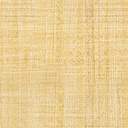 